Gerrardstown Presbyterian Church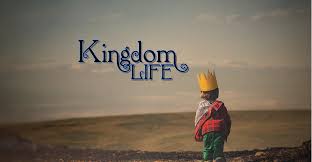 11am Service of WorshipFeb 12, 2017~We Gather~PreludeWelcome and Announcements and Joys and Concerns of the Church*We greet one another in love - when invited, please stand and greet one another and then please take your seats as we begin to prepare ourselves to worship. Centering Song #627 I Love You, LordPrayer of Invocation*Call to WorshipOne: Creator God, bring new lifeAll: Where we are worn and tired,One: New loveAll: Where we have turned hard-hearted,One: ForgivenessAll: Where we feel hurt and are wounded,One: And the joy and freedom of Your holy presenceAll: Where we are prisoners of ourselves.One: Your comfortAll: Where we are grieving and sad.One: Creator Spirit,All: In the space of our heart and in silence,Come close that we may dream.*Hymn of Praise:  #410 God is Calling Through the Whisper ~We Confess our Sin and Receive Pardon~Call of Confession Time of Silent Confession  Assurance of Pardon*Gloria Patri~We Hear a Word from the Lord~Children’s MessageHymn of Meditation #472 Kum ba Yah Prayer of IlluminationFirst Scripture Lesson: NRS Isaiah 61:1-3 Sermon Series: Kingdom Life: Blessed are Those Who MournGospel of Matthew 5:4Leader: The Word of the LordPeople: Thanks be to God.~We Respond in Joyful Service~Prayers of Intercession Call to OfferingOffertory*Doxology*Prayer of Thanksgiving*Excerpt from A Brief Statement of Faith (see insert)~We Go Forth to Serve~*Closing Hymn #744 Arise Your Light Has Come*Charge and Benediction *Benediction Response: #746 Lead Me Jesus- ‘Lead me Jesus, Lead me Jesus, Lead me Jesus, Lead me Lord’PostludeBeverly Hughes, OrganistRev. Karen Greenawalt, Pastor*You are invited to standWelcome and Announcements:  Welcome to Gerrardstown Presbyterian Church. We are glad you are here! If you are a first time guest, please sign in the guest book or fill out a visitor card. We pray that you will find GPC a place to call home. Children are a vital part of our congregation. Each Sunday we offer Sunday school at 9:45am downstairs, a Children’s Message in worship and Children’s Church downstairs after the Children’s Message. Child care is also available in the nursery downstairs for all those 2 years and younger. Contact Tracey Oester for questions or if you’d like to help.Spring Church Choir Wed. Feb. 15th at 7pm in the sanctuary. Martinsburg Union Rescue Mission is collecting: Please place these in the round barrel next to the piano in the Lecture Room.Coffee and Conversations! Join us in the study of The Gospel of John at 9:45am. We will meet in the Lecture room behind the Sanctuary. We pray for: Darrell, Jay, Frank Leonard, Gerrit Myers, Mike Jessup, Dorothy Teter, Don Dillinger, Allen Martin, Curtis Butts, Janet Sherrard, Dick LeDane, Amelia Sturm, Grace Weekley, Norma Westbrook, Kenneth Corbin, Samantha Oester, Jim Butts, Kenda Butts, Leonard McDaniel, Linda Stillwell, Peter Housel, Wayne Doyle Jr. , the victims of flooding, forest fires, and violence, our new president, governor and other elected officials and all the members, friends and pastor of GPC.To contact Pastor Karen please call her cell #407-619-2821 or the church office #304-229-2316 or email her at gerrardstpc@gmail.comExcerpt from A Brief Statement of FaithIn life and in death we belong to God.Through the grace of our Lord Jesus Christ, the love of God, and the communion of the Holy Spirit,we trust in the one triune God, the Holy One of Israel,whom alone we worship and serve.In gratitude to God, empowered by the Spirit,we strive to serve Christ in our daily tasksand to live holy and joyful lives, even as we watch for God’s new heaven and new earth,praying, “Come, Lord Jesus!” With believers in every time and place, we rejoice that nothing in life or in death can separate us from the love of God  in Christ  Jesus our Lord. Glory be to the Father, and to the Son, and to the Holy Spirit. Amen.